ПРАВО НА ДОДЈЕЛУ СТИПЕНДИЈЕ ПРЕМА СОЦИЈАЛНОМ СТАТУСУ ИМАЈУ:Редовни ученици који су остварилу просјек оцјена 3,00 и више у претходном разреду школе, и студенти који су остварили просјек 7,00 и више из предходних година студија, под условом да испуњавају опште услове предвиђене чланом 13. Правилника о додјели ученичких и студентских стипендија Општине Нови Град  („Службени гласник општине Нови Град“, број: 1/23).дијете погинулог или несталог борца,дијете ратног војног инвалида од I (прве) до V (пете) категорије,дијете без оба родитеља,дијете самохраних родитеља, са утврђеним социјалним статусом,ако су оба родитеља незапослена, са утврђеним социјалним статусом,ако је студент особa са инвалидитетом и да је корисник права на туђу његу и помоћ,чланови породица са троје и више дјеце идијете родитеља са статусом цивилна жртва рата.(ЗАОКРУЖИТИ КАТЕГОРИЈУ ПО КОЈОЈ КОНКУРИШЕ)Поред горе наведених услова, потребно је и да испуњавају опште услове предвиђене чланом 13. Правилника о додјели ученичких и студентских стипендија Општине Нови Град  („Службени гласник општине Нови Град“, број: 1/23). (ПРАВО НА СТИПЕНДИЈУ ПРЕМА СОЦИЈАЛНОМ СТАТУСУ, ОСТВАРУЈЕ ПОДНОСИЛАЦ ПРИЈАВЕ КОЈИ ИМА СТАТУС У НАЈМАЊЕ У ЈЕДНОЈ ОД НАВЕДЕНИХ КАТЕГОРИЈА).СТУДЕНТ: Уписан сам као редован ученик/студент на           годину средње школе/студија, 	_ (назив и сједиште школе/ факултета), 	_ (смјер и студијски програм).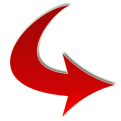 Потпис подносиоца:Нови Град,	године	 	_Уз пријаву на конкурс кандидат треба да приложи доказе о испуњавању општих и посебних услова предвиђених Правилником о додјели ученичких и студентских стипендија Општине Нови Град  („Службени гласник општине Нови Град“, број: 1/23).- ДОКАЗИ О ИСПУЊАВАЊУ ОШТИХ УСЛОВА:увјерење да је кандидат држављанин Републике Српске/Босне и Херцеговине;увјерење да кандидат има пребивалиште на подручју општине Нови Град,увјерење да је редован ученик, односно студент,увјерење/потврда  да ученик није обновио ни један разред у уписаној средњој школи, а студент да у току трајања студија укупно није имао више од двије обнове,5.	 увјерење/потврду о положеним испитима са наведеним просјеком оцјена са високошколске  установе     или свједочанство о завршеним разреду средње школе,6.   да ученик има до 18 година, а студент до 26 година старости,7.  овјерена изјава да ученик/студент не прима стипендију из других јавних извора стипендирања.- ДОКАЗИ О ИСПУЊАВАЊУ ПОСЕБНИХ УСЛОВАрјешење надлежног органа о породичној - личној инвалиднини, којим се доказује да је подносилац пријаве на конкурс дијете палог бораца или  несталог борца, (Одсјек за БИЗ),  рјешење надлежног органа о породичној - личној инвалиднини, којим се доказује да је подносилац пријаве на конкурс дијете РВИ од I (прве) до V (пете) категорије, (Одсјек за БИЗ),увјерење надлежног органа којим се доказује да је подносилац пријаве на конкурс дијете без оба родитеља,-(ЦЗСР)увјерење надлежног органа којим се доказује да је подносилац пријаве на конкурс дијете самохраног родитеља и да се налази у стању социјалне угрожености,(ЦЗСР),увјерење надлежног органа којим се доказује да је подносилац пријаве на конкурс дијете из породице гдје су оба родитеља незапослена, са утврђеним социјалним статусом,(ЦЗСР),увјерење надлежног органа којим се доказује да је подносилац пријаве на конкурс особа са инвалидитетом и/или корисник права на туђу његу и помоћ, (ЦЗСР),рјешење надлежног органа којим се доказује да је подносилац пријаве на конкурс дијете из породице са троје и више дјеце или родни лист за свако дијете, (ЦЗСР),извод из евиденције за незапослене чланове домаћинства, издат од стране Завода за запошљавање или увјерење Пореске управе о оствареним опорезивим приходима,кућна листу о броју чланова домаћинства ,    10. потврду/увјрење  са високошколске установе/средње школе о просјеку оцјена  или  свједочанства о           завршеним разредима средње школе,11.  доказ о мјесечним примањима (потврда или увјерење послодавца о мјесечним приходима за задња три мјесеца, чек од пензије, остали докази о примањима),12. копија картице текућег рачуна, која гласи на име подносиоца захтјева /студента са јасно видљивим бројем рачуна.ДОКУМЕНТИ КОЈЕ КАНДИДАТ ПРИЛАЖЕ УЗ ПРИЈАВУ МОРАЈУ БИТИ ОРИГИНАЛИ ИЛИ ОВЈЕРЕНЕ ФОТОКОПИЈЕ ИЗУЗЕВ ФОТОКОПИЈЕ КАРТИЦЕ ТЕКУЋЕГ РАЧУНАПОДАЦИ О СТУДЕНТУПОДАЦИ О СТУДЕНТУЕ-УПР - ИБ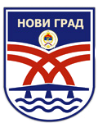                     РЕПУБЛИКА СРПСКА                                   ОПШТИНА НОВИ ГРАД                                    НАЧЕЛНИК ОПШТИНЕ		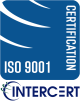 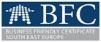                     РЕПУБЛИКА СРПСКА                                   ОПШТИНА НОВИ ГРАД                                    НАЧЕЛНИК ОПШТИНЕ		                    РЕПУБЛИКА СРПСКА                                   ОПШТИНА НОВИ ГРАД                                    НАЧЕЛНИК ОПШТИНЕ		                    РЕПУБЛИКА СРПСКА                                   ОПШТИНА НОВИ ГРАД                                    НАЧЕЛНИК ОПШТИНЕ		                    РЕПУБЛИКА СРПСКА                                   ОПШТИНА НОВИ ГРАД                                    НАЧЕЛНИК ОПШТИНЕ		ПРЕЗИМЕ (ИМЕ РОДИТЕЉА) И ИМЕ:ПРЕЗИМЕ (ИМЕ РОДИТЕЉА) И ИМЕ:ПРЕЗИМЕ (ИМЕ РОДИТЕЉА) И ИМЕ:                    РЕПУБЛИКА СРПСКА                                   ОПШТИНА НОВИ ГРАД                                    НАЧЕЛНИК ОПШТИНЕ		                    РЕПУБЛИКА СРПСКА                                   ОПШТИНА НОВИ ГРАД                                    НАЧЕЛНИК ОПШТИНЕ		                    РЕПУБЛИКА СРПСКА                                   ОПШТИНА НОВИ ГРАД                                    НАЧЕЛНИК ОПШТИНЕ		                    РЕПУБЛИКА СРПСКА                                   ОПШТИНА НОВИ ГРАД                                    НАЧЕЛНИК ОПШТИНЕ		                    РЕПУБЛИКА СРПСКА                                   ОПШТИНА НОВИ ГРАД                                    НАЧЕЛНИК ОПШТИНЕ		ПРИЈЕМНИ ШТАМБИЉПРИЈЕМНИ ШТАМБИЉПРИЈЕМНИ ШТАМБИЉПРИЈЕМНИ ШТАМБИЉПРИЈЕМНИ ШТАМБИЉБРОЈ ЛИЧНЕ КАРТЕ СТУДЕНТА ИЛИ ОВЛАШЋЕНОГ ЛИЦА(издата од):БРОЈ ЛИЧНЕ КАРТЕ СТУДЕНТА ИЛИ ОВЛАШЋЕНОГ ЛИЦА(издата од):БРОЈ ЛИЧНЕ КАРТЕ СТУДЕНТА ИЛИ ОВЛАШЋЕНОГ ЛИЦА(издата од):ПРИЈЕМНИ ШТАМБИЉПРИЈЕМНИ ШТАМБИЉПРИЈЕМНИ ШТАМБИЉПРИЈЕМНИ ШТАМБИЉПРИЈЕМНИ ШТАМБИЉБРОЈ ЛИЧНЕ КАРТЕ СТУДЕНТА ИЛИ ОВЛАШЋЕНОГ ЛИЦА(издата од):БРОЈ ЛИЧНЕ КАРТЕ СТУДЕНТА ИЛИ ОВЛАШЋЕНОГ ЛИЦА(издата од):БРОЈ ЛИЧНЕ КАРТЕ СТУДЕНТА ИЛИ ОВЛАШЋЕНОГ ЛИЦА(издата од):РЕПУБЛИКА СРПСКАОПШТИНА НОВИ ГРАДНАЧЕЛНИК ОПШТИНЕРЕПУБЛИКА СРПСКАОПШТИНА НОВИ ГРАДНАЧЕЛНИК ОПШТИНЕРЕПУБЛИКА СРПСКАОПШТИНА НОВИ ГРАДНАЧЕЛНИК ОПШТИНЕРЕПУБЛИКА СРПСКАОПШТИНА НОВИ ГРАДНАЧЕЛНИК ОПШТИНЕБРОЈ ЛИЧНЕ КАРТЕ СТУДЕНТА ИЛИ ОВЛАШЋЕНОГ ЛИЦА(издата од):БРОЈ ЛИЧНЕ КАРТЕ СТУДЕНТА ИЛИ ОВЛАШЋЕНОГ ЛИЦА(издата од):БРОЈ ЛИЧНЕ КАРТЕ СТУДЕНТА ИЛИ ОВЛАШЋЕНОГ ЛИЦА(издата од):ПРИМЉЕНО ДАНА:ПРИМЉЕНО ДАНА:ПРИМЉЕНО ДАНА:ПРИМЉЕНО ДАНА:АДРЕСА:ПРИМЉЕНО ДАНА:ПРИМЉЕНО ДАНА:ПРИМЉЕНО ДАНА:ПРИМЉЕНО ДАНА:АДРЕСА:ОРГ.ЈЕД.БРОЈПРИЛОГВРИЈЕДНОСТЕ-МАИЛ:КОНТАКТ ТЕЛЕФОН:НГНГНГНГНГПРЕДМЕТ:Пријава на Јавни конкурс за додјелу стипендија Општине Нови Град редовним ученицима /студентима  према критеријуму СОЦИЈАЛНИ СТАТУСПријава на Јавни конкурс за додјелу стипендија Општине Нови Град редовним ученицима /студентима  према критеријуму СОЦИЈАЛНИ СТАТУСПријава на Јавни конкурс за додјелу стипендија Општине Нови Град редовним ученицима /студентима  према критеријуму СОЦИЈАЛНИ СТАТУСПријава на Јавни конкурс за додјелу стипендија Општине Нови Град редовним ученицима /студентима  према критеријуму СОЦИЈАЛНИ СТАТУСПријава на Јавни конкурс за додјелу стипендија Општине Нови Град редовним ученицима /студентима  према критеријуму СОЦИЈАЛНИ СТАТУСПријава на Јавни конкурс за додјелу стипендија Општине Нови Град редовним ученицима /студентима  према критеријуму СОЦИЈАЛНИ СТАТУСПријава на Јавни конкурс за додјелу стипендија Општине Нови Град редовним ученицима /студентима  према критеријуму СОЦИЈАЛНИ СТАТУСДа ли остварујете право на стипендију од стране другог даваоца ? (означите)ДАНЕДа ли сте до сада примали стипендију Општине Нови Град ? (означите)ДАНЕ